Ожоги детейОжоги – одна из серьезных травм у детей в любом возрасте. Чем младше дети, тем опаснее последствия термических ожогов на коже, тяжелее их течение и серьезнее психологическая травма. Большую часть пострадавших в результате ожогов составляют дети до 7 лет. Причем, это могут быть как совсем младенцы, так и малыши. Дошкольники, школьники страдают гораздо реже и, в основном, это особая форма ожогов. Дети, которые поступают в ожоговое отделение для лечения, – в основном малыши, на долю школьников приходится не более трети. Поэтому именно с маленькими детьми родители должны быть наиболее бдительными. Часто обращаются в больницу родители с детьми, которым констатируют термический ожог кипятком лица, грудной клетки, плеча или предплечья. И все происходит по элементарному недосмотру родителей – из-за оставленной на краю стола посуды с кипятком, когда ребенок может дотянуться до нее руками и опрокинуть на себя. Такой случай произошел и в Калинковичах, где двухлетний мальчик, на глазах у мамы, опрокинув на себя кружку с горячим чаем, обжог грудную клетку и ножки.Чтобы избежать подобных случаев, родителям НЕОБХОДИМО:- оградить детей от горячей плиты, пищи и утюга;- держать детей подальше от открытого огня, пламени свечи, костров, взрывов петард;- не ставить на край стола (плиты) чашки с горячим чаем, тарелки с супом, кастрюли и сковородки, потому что ребенок может опрокинуть это на себя;- если вы сидите за столом и держите на руках ребенка, будьте вдвойне осторожны, малыш может потянуть на себя скатерть или схватить то, что находится в зоне его доступа; - прятать от детей легковоспламеняющиеся жидкости, такие, как бензин, керосин, а также спички, свечи, зажигалки, бенгальские огни, петарды.- ребенок не должен находиться вблизи огня при приготовлении шашлыка, сжигании мусора.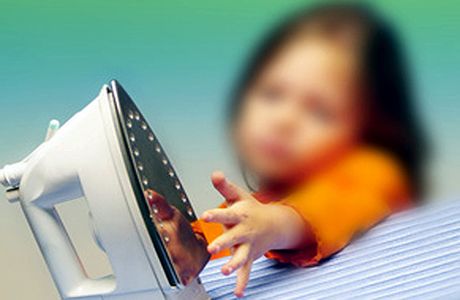 